Civics Career Academy Support LessonWhat are the different types of experiential learning?A Lesson  for Civics Career Academy Course ‘Public Service Experiential LearningCoursePublic Service Experiential LearningBenchmark SS.912.CG.2: Evaluate the roles, rights and responsibilities of U.S. citizens and determine methods of active participation in society, government and the political system.  Course Unit
UNIT 2
Lesson Foci
Lessons focusing on experiential learning requirements, including timekeeping, reflection and assessment, behavior expectations, professional communication, and presentation, will help students understand what is required when they engage in experiential learning.  Activity Documents, Materials, and HandoutsKWL Chart (graphic organizer)Activity Vocabulary Teacher NoteINSERT ANY NOTES THAT WOULD HELP THE TEACHER WITH THIS LESSON.Authorship
Isaiah Blue, PolkLaura Brimer, PolkLynnette Drayton, BrowardLesson StepsGuided Lesson: Provide students with the definitions of each of the unit vocabulary words which consists of experiential learning and the foue types of experiential learning:job shadowingservice learningcommunity serviceinternshipsSmall group assignment:Group students into foue small groups (corresponding to the four types of experiential learning)Hand out copies of the KWL chart Each student will complete the K column of the KWL Chart by indicating what they know about their assigned experiential learning topicEach group have will read their assigned experiential learning topic articles and view the corresponding videosAfter reviewing the articles and videos, each group will identify three points learned about their experiential learning topic and list under the L column of the KWL chartStudents will share their findings with the whole group  by creating a scenario to better demonstrate the meaning of their assigned experiential learning topicExit ticket:Each student will list at least two points learned about another experiential learning topic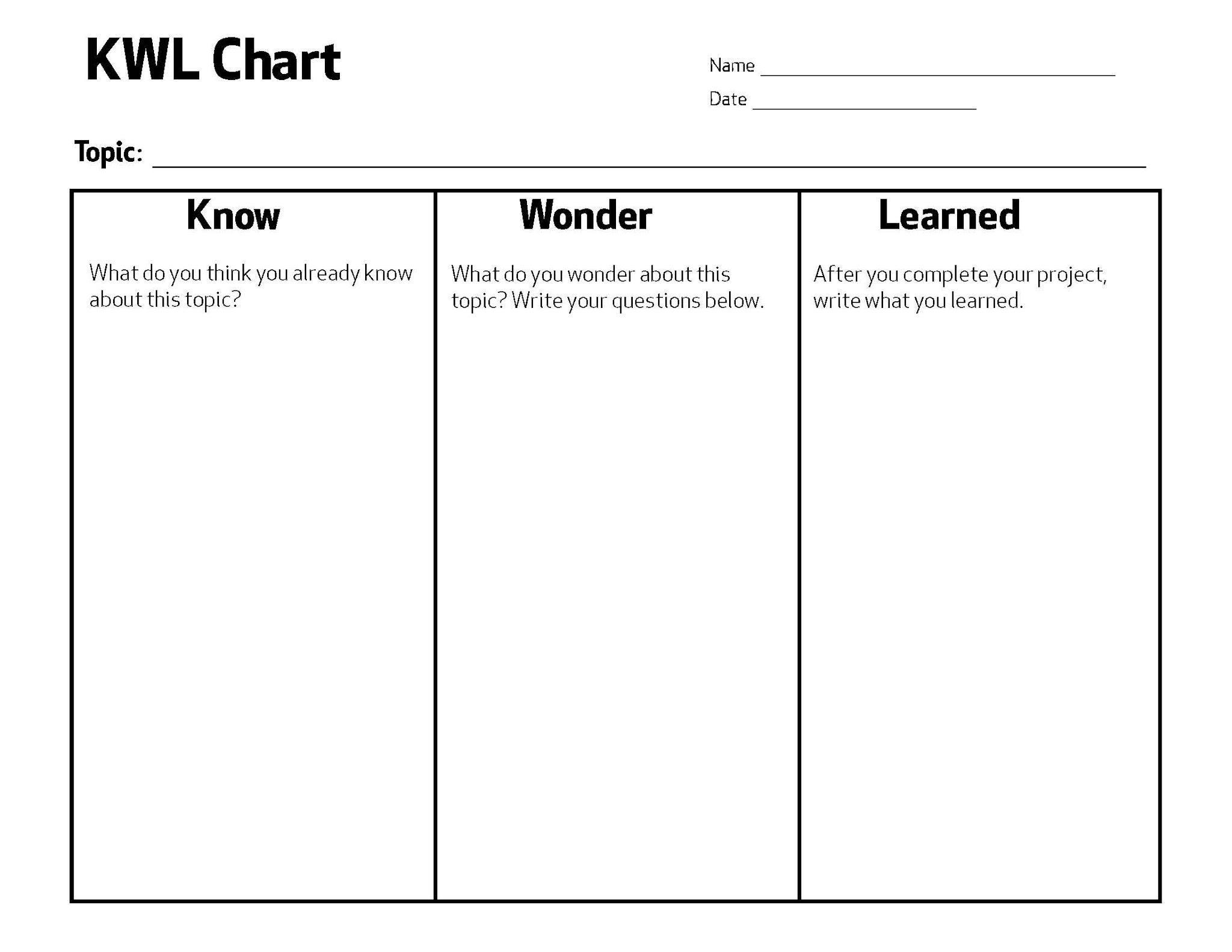 SourcesJob Shadowing: Articles https://blog.prepscholar.com/job-shadowing-for-high-school-students https://www.collegeraptor.com/explore-careers/articles/careers-internships/what-is-job-shadowing/ Videos https://www.youtube.com/watch?v=NReyQDWgY18 https://explore-work.com/video-job-shadowing/ Service Learning: Articles https://www.edutopia.org/article/benefits-service-learning-high-school-students/ https://cft.vanderbilt.edu/guides-sub-pages/teaching-through-community-engagement/ Videos https://www.youtube.com/watch?v=FIg-pXSxut0 https://www.youtube.com/watch?v=kFd-yiAfrmE Community Service: Articles https://thebridgeteencenter.org/news/the-importance-of-community-service-in-a-teens-life https://www.edutopia.org/article/how-community-service-supports-students-tough-times/ Videos https://www.youtube.com/watch?v=L_MWpvMm5tk https://www.youtube.com/watch?v=2szQhR4oZtA Internship: Articles https://www.usnews.com/education/k12/articles/the-rise-of-high-school-internships https://www.weareteachers.com/internships-for-high-school-students/ Videos https://www.youtube.com/watch?v=TEDR6Jg2Pls https://www.youtube.com/watch?v=9iVSDhNrmNoCommunity service - unpaid work performed by a person or group of people for the benefit and betterment of their community without any form of compensation; community service can be distinct from volunteering, since it is not always performed on a voluntary basis and may be compulsoryExperiential learning -  the process of learning through experience, and is more narrowly defined as "learning through reflection on doing"; hands-on learning can be a form of experiential learning, but does not necessarily involve students reflecting on their productInternship - a professional learning experience that offers meaningful, practical work related to a student's field of study or career interest; n internship gives a student the opportunity for career exploration and development, and to learn new skillsJob shadowing - a type of on-the-job training that allows an interested employee to follow and closely observe another employee performing the role.;this type of learning is usually used to onboard new employees into an organization or into a new role. Job shadowing may also be used as a learning opportunity for interns or students to gain an understanding of the role requirements and the job tasksService learning - a teaching and learning methodology which fosters civic responsibility and applies classroom learning through meaningful service to the community